Средства индивидуальной защиты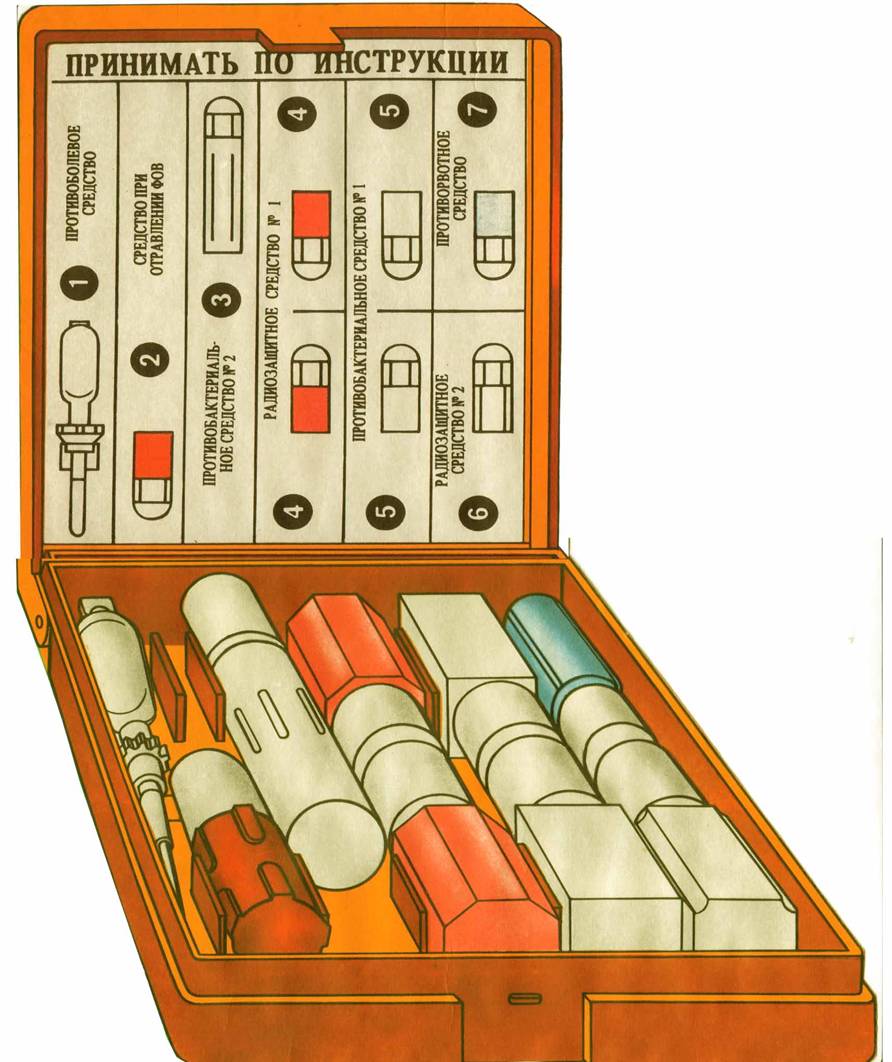 АПТЕЧКА  ИНДИВИДУАЛЬНАЯ   АИ-2Назначение. Для предупреждения, снижения и лечения последствий воздействия поражающих факторов ядерного, химического и бактериологического оружия на личный состав войск гражданской обороны. 